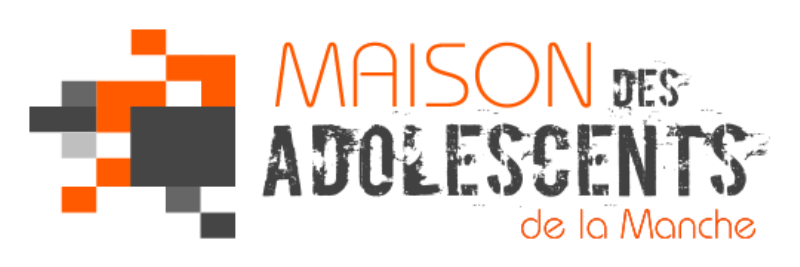 Questionnaire d’évaluation typeCampagne de prévention contre les violences faites aux jeunes filles dans les rapports de couple : « C’est normal ? Non ! »Document destiné aux professionnels susceptibles d’utiliser cet outil auprès de leur public accueilli. Merci de le compléter et de nous le faire parvenir afin que nous puissions saisir le plus précisément possible l’impact de notre campagne de prévention (aussi bien d’un point de vue quantitatif –nombre de personnes touchées-, que qualitatif). Comment avez-vous eu connaissance de cette campagne ? Avez-vous utilisé une ou plusieurs vidéos « c’est normal ? Non ! » auprès de votre public accueilli ? Si non : Pourquoi ? Si oui : Préciser la ou les dates : Quelle(s) vidéo(s) avez-vous choisi de présenter ? Dans quel contexte l’avez-vous présentée (lieu, moment, durée, type de structure (animation, enseignement, etc.) ? Aviez-vous des attentes de cette présentation (effets, réactions, discussions, etc.) sur le public en question ? Lesquelles ?Le public : A combien de personnes l’avez-vous présentée ? A quelle tranche d’âge appartiennent-elles ? Les retours : Avez-vous eu la sensation que la campagne a été bien reçue auprès de votre public ? A-t-elle suscité des réactions/questions/réflexions ? Si oui, lesquelles principalement  ? Y a-t-il eu des réactions, questions, réflexions, etc. auxquelles vous ne vous attendiez pas ? Quel retour général feriez-vous de cette présentation ? Avez-vous identifié des besoins pour vous d’accompagnement pour l’utilisation de cet outil ?Vos suggestions pour améliorer la connaissance et la valorisation de cet outil : Autre remarque :Merci de retourner ce document par voie postale ou mail à :Maison des adolescents de la Manche, place du champ de Mars, centre culturel-kiosk, 50000 Saint LôMail : maisondesados50@maisondesados50.frPour toute question : 02.33.72.70.60